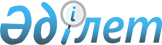 О распределении средств по базовому финансированию субъектов научной и (или) научно-технической деятельностиПостановление Правительства Республики Казахстан от 17 февраля 2012 года № 233

      В соответствии с Законом Республики Казахстан от 24 ноября 2011 года «О республиканском бюджете на 2012 - 2014 годы» Правительство Республики Казахстан ПОСТАНОВЛЯЕТ:



      1. Распределить средства по базовому финансированию субъектов научной и (или) научно-технической деятельности согласно приложению к настоящему постановлению.



      2. Настоящее постановление вводится в действие со дня подписания.        Премьер-Министр

      Республики Казахстан                       К. Масимов

Приложение          

к постановлению Правительства

Республики Казахстан    

от 17 Февраля 2012 года № 233 

Распределение средств по базовому финансированию субъектов

научной и (или) научно-технической деятельности      Сноска. Приложение с изменениями, внесенными постановлениями Правительства РК от 15.05.2012 № 615; от 09.11.2012 № 1428; от 19.12.2012 № 1621.                                                           тыс. тенге
					© 2012. РГП на ПХВ «Институт законодательства и правовой информации Республики Казахстан» Министерства юстиции Республики Казахстан
				№

п/пНаименование администратора бюджетной

программы2012 год1Министерство образования и науки Республики

Казахстан4 981 7232Министерство сельского хозяйства Республики Казахстан981 1163Министерство охраны окружающей среды

Республики Казахстан46 4394Министерство индустрии и новых технологий

Республики Казахстан563 0835Министерство культуры и информации Республики

Казахстан40 4336Министерство здравоохранения Республики

Казахстан707 4307Министерство труда и социальной защиты

населения Республики Казахстан45 0488Министерство по чрезвычайным ситуациям

Республики Казахстан46 5619Министерство транспорта и коммуникаций

Республики Казахстан96 79210Национальное космическое агентство Республики

Казахстан277 05211Агентство Республики Казахстан по атомной энергии1 255 625